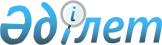 О внесении изменения в приказ Министра по инвестициям и развитию Республики Казахстан от 7 февраля 2017 года № 75 "Об утверждении типового специального инвестиционного контракта"Приказ Министра иностранных дел Республики Казахстан от 25 октября 2019 года № 11-1-4/557. Зарегистрирован в Министерстве юстиции Республики Казахстан 25 октября 2019 года № 19514
      Примечание ИЗПИ!
Порядок введения в действие настоящего приказа см. п. 4.
      В соответствии со статьей 50 Закона Республики Казахстан от 6 апреля 2016 года "О правовых актах" ПРИКАЗЫВАЮ:
      1. Внести в приказ Министра по инвестициям и развитию Республики Казахстан от 7 февраля 2017 года № 75 "Об утверждении типового специального инвестиционного контракта" (зарегистрирован в Реестре государственной регистрации нормативных правовых актов за № 14806, опубликован 22 февраля 2017 года в Эталонном контрольном банке нормативных правовых актов Республики Казахстан) следующее изменение:
      Типовой специальный инвестиционный контракт, утвержденный указанным приказом, изложить в редакции согласно приложению к настоящему приказу.
      2. Комитету по инвестициям Министерства иностранных дел Республики Казахстан обеспечить:
      1) государственную регистрацию настоящего приказа в Министерстве юстиции Республики Казахстан;
      2) размещение настоящего приказа на интернет-ресурсе Министерства иностранных дел Республики Казахстан после его официального опубликования;
      3) в течение десяти рабочих дней после государственной регистрации настоящего приказа в Министерстве юстиции Республики Казахстан представление в Правовой департамент Министерства иностранных дел Республики Казахстан сведений об исполнении мероприятий, согласно подпунктам 1) и 2) настоящего пункта.
      3. Контроль за исполнением настоящего приказа возложить на курирующего заместителя Министра иностранных дел Республики Казахстан.
      4. Настоящий приказ вводится в действие со дня его первого официального опубликования и распространяется на правоотношения, возникшие с 1 января 2018 года.
      "СОГЛАСОВАН"
Министерство индустрии и 
инфраструктурного развития
Республики Казахстан
      "СОГЛАСОВАН"
Министерство финансов
Республики Казахстан
      "СОГЛАСОВАН"
Министерство национальной экономики
Республики Казахстан Типовой специальный инвестиционный контракт
      Настоящий специальный инвестиционный контракт заключен между, 
_______________________________________________________________________________ 
                         (наименование уполномоченного органа)
в лице _______________________________________________________________________________,
                   (фамилия, имя, отчество (при наличии)
руководителя или лица, исполняющего его обязанности) действующего на основании
_______________________________________________________________________________
                         (положения или приказа)
(далее – Уполномоченный орган), и ________________________________________________
_______________________________________________________________________________,
 (наименование юридического лица Республики Казахстан, бизнес идентификационный 
             номер и дата государственной регистрации/перерегистрации)
являющееся участником специальной экономической зоны или владельцем свободного
склада либо юридическим лицом, заключившим соглашение о промышленной сборке
моторных транспортных средств и осуществляющего реализацию специального инвестиционного проекта в лице
_______________________________________________________________________________,
 (фамилия, имя, отчество (при наличии) первого руководителя или иного уполномоченного лица) 
действующего на основании (устава или доверенности) (далее – Юридическое  лицо),
именуемые в дальнейшем Стороны, принимая во внимание, что:
1) Уполномоченный орган наделен правами, непосредственно связанными  с заключением специального инвестиционного контракта;
2) Стороны договорились о том, что специальный инвестиционный контракт  будет
регулировать их взаимные права и обязанности при реализации
______________________________________________________________________________, 
                   (наименование специального инвестиционного проекта)
и заключили настоящий специальный инвестиционный контракт о нижеследующем. 1. Основные понятия
      1. Основные понятия, используемые в настоящем специальном инвестиционном контракте:
      1) специальный инвестиционный проект – это инвестиционный проект, реализованный (реализуемый) юридическим лицом Республики Казахстан, зарегистрированным в качестве участника специальной экономической зоны или владельца свободного склада в соответствии с таможенным законодательством Республики Казахстан, и (или) приобретенный у участника специальной экономической зоны либо реализованный юридическим лицом Республики Казахстан, заключившим соглашение о промышленной сборке моторных транспортных средств;
      2) специальный инвестиционный контракт – договор, предусматривающий предоставление инвестиционных преференций для специального инвестиционного проекта;
      3) комплектующие – составные части, в совокупности, составляющие конструктивную целостность технологического оборудования;
      4) технологическое оборудование – товары, предназначенные для использования в технологическом процессе специального инвестиционного проекта;
      5) третье лицо – любое лицо, не являющееся Стороной по специальному инвестиционному контракту;
      6) форс-мажор – обстоятельства непреодолимой силы, осложняющие ход или приводящие к невозможности дальнейшего исполнения специального инвестиционного контракта (военные конфликты, природные катастрофы, стихийные бедствия и прочее);
      7) сырье и (или) материалы – любое полезное ископаемое, компонент, деталь или иной товар, используемый для получения готовой продукции посредством технологического процесса. 2. Предмет специального инвестиционного контракта
      2. Предметом настоящего специального инвестиционного контракта является предоставление Юридическому лицу инвестиционных преференций в виде:
      освобождения от обложения таможенными пошлинами импортируемых для производства готовой продукции в соответствии с Приложением к настоящему специальному инвестиционному контракту технологического оборудования, комплектующих и запасных частей к нему, сырья и (или) материалов, а также сырья и (или) материалов в составе готовой продукции, предусмотренных законодательством Республики Казахстан в сфере предпринимательства в рамках специального инвестиционного проекта;
      освобождения от налога на добавленную стоимость импорта товаров в составе готовой продукции, произведенной на территории специальной экономической зоны или свободного склада в соответствии с налоговым законодательством Республики Казахстан;
      освобождения от налога на добавленную стоимость импорта сырья и (или) материалов в составе транспортных средств и (или) сельскохозяйственной техники, помещенных под таможенную процедуру свободного склада в соответствии с налоговым законодательством Республики Казахстан. 3. Цель специального инвестиционного контракта
      3. Настоящий специальный инвестиционный контракт устанавливает юридические рамки договорных взаимоотношений между Уполномоченным органом и Юридическим лицом в соответствии с применимым правом с целью предоставления инвестиционных преференций при реализации
      _________________________________________________________________________
                   (наименование специального инвестиционного проекта) 4. Объект инвестиционной деятельности
      4. Объектом инвестиционной деятельности по настоящему специальному инвестиционному контракту является
      _______________________________________________________________________________, 
                               (специальный инвестиционный проект)
      адрес юридического лица, реализующего специальный инвестиционный проект
      _______________________________________________________________________________. 5. Права Сторон
      5. Уполномоченный орган имеет право:
      1) в пределах делегированных полномочий представлять Республику Казахстан при проведении переговоров с Юридическим лицом;
      2) осуществлять иные права, предусмотренные действующим законодательством Республики Казахстан.
      6. Юридическое лицо имеет право предпринимать любые действия, не противоречащие условиям специального инвестиционного контракта и действующему законодательству Республики Казахстан, для реализации специального инвестиционного проекта.
      7. Стороны вправе вносить изменения и дополнения в специальный инвестиционный контракт по взаимному согласию в соответствии с законодательством Республики Казахстан. 6. Обязанности сторон
      8. Уполномоченный орган в пределах своей компетенции обязуется посредством заключения настоящего специального инвестиционного контракта предоставить инвестиционные преференции.
      Юридическое лицо обязуется соблюдать и не нарушать условия положения настоящего специального инвестиционного контракта при реализации специального инвестиционного проекта. 7. Форс-мажор
      9. Ни одна из Сторон не несет ответственности за невыполнение каких-либо обязательств по специальному инвестиционному контракту, если такое невыполнение или задержка при выполнении вызваны обстоятельствами непреодолимой силы (далее – форс-мажор).
      10. К форс-мажору относятся обстоятельства непреодолимой силы, то есть чрезвычайные и непредотвратимые при данных условиях обстоятельства (стихийные явления, военные действия и прочее).
      11. При полной или частичной приостановке работ по специальному инвестиционному контракту, вызванной форс-мажорными обстоятельствами, период проведения этих работ продлевается на срок действия форс-мажора и возобновляется с момента прекращения форс-мажора.
      12. В случае возникновения форс-мажорных обстоятельств, Сторона, пострадавшая от них, в течение 15 рабочих дней со дня их возникновения уведомляет об этом другую Сторону путем направления письменного извещения с указанием даты начала события и описанием форс-мажорных обстоятельств.
      13. При возникновении форс-мажорных обстоятельств, Стороны незамедлительно проводят переговоры для поиска решения сложившейся ситуации и используют все средства для сведения к минимуму последствий таких обстоятельств. 8. Конфиденциальность
      14. Стороны в соответствии с законодательством Республики Казахстан соблюдают условия конфиденциальности (согласно пункту 15 настоящего специального инвестиционного контракта) по всем документам, информации и отчетам, относящимся к работе по реализации настоящего специального инвестиционного контракта в течение срока его действия.
      15. Ни одна из Сторон без получения письменного согласия другой Стороны не вправе раскрывать конфиденциальную информацию, связанную с осуществлением специального инвестиционного проекта, кроме случаев, когда:
      1) информация используется в ходе судебного разбирательства;
      2) информация представляется третьим лицам, оказывающим услуги одной из Сторон по специальному инвестиционному контракту, при условии, что такое третье лицо берет на себя обязательство соблюдения условий конфиденциальности такой информации и использования ее только в установленных Сторонами целях и на определенный Сторонами срок;
      3) информация представляется банку или иной финансовой организации, у которой Сторона по специальному инвестиционному контракту получает финансовые средства, при условии, что такой банк или финансовая организация берут на себя обязательство соблюдения условий конфиденциальности такой информации;
      4) информация предоставляется органам государственных доходов или иным уполномоченным государственным органам Республики Казахстан, которые имеют доступ к любой информации, в том числе являющейся банковской тайной, относящейся к любым банковским счетам Юридического лица, в том числе открытым в иностранных банках за пределами Республики Казахстан;
      5) Уполномоченный орган публикует в средствах массовой информации нормативные правовые акты, относящиеся к реализации специального инвестиционного проекта, по которому заключен специальный инвестиционный контракт. При этом Уполномоченный орган вправе публиковать только информацию о сумме инвестиций, регионе реализации, количестве создаваемых рабочих мест и наименовании специального инвестиционного проекта. 9. Разрешение споров
      16. В случае возникновения спорных ситуаций, Стороны обязуются приложить все усилия для разрешения споров и разногласий, связанных с выполнением или интерпретацией любого из положений специального инвестиционного контракта, путем проведения переговоров с заинтересованными сторонами.
      17. В случае не достижения Сторонами согласия в течение двух месяцев со дня получения письменного обращения любой из Сторон к другой Стороне разрешение споров может производиться в судебных органах Республики Казахстан, а также в международных арбитражах, определяемых соглашением Сторон.
      18. Стороны не освобождаются от выполнения обязательств, установленных специальным инвестиционным контрактом, до полного разрешения возникших споров и разногласий. 10. Гарантии стабильности специального инвестиционного контракта
      19. Юридическому лицу предоставляется полная и безусловная защита прав и интересов, которая обеспечивается Конституцией Республики Казахстан и иными нормативными правовыми актами Республики Казахстан, а также международными договорами, ратифицированными Республикой Казахстан.
      20. Юридическое лицо имеет право на возмещение вреда, причиненного ему в результате издания государственными органами актов, не соответствующих законам Республики Казахстан, а также незаконных действий (бездействия) должностных лиц государственных органов в соответствии с гражданским законодательством Республики Казахстан. 11. Применимое право
      21. Для специального инвестиционного контракта применяется право Республики Казахстан. 12. Срок действия и вступление специального инвестиционного контракта в силу
      22. Настоящий специальный инвестиционный контракт вступает в силу с момента его заключения.
      23. Действие специального инвестиционного контракта прекращается по истечении
      _________________________________________________________________________. 13. Условия расторжения специального инвестиционного контракта
      24. Специальный инвестиционный контракт расторгается при следующих условиях:
      1) по истечении срока, указанного в специальном инвестиционном контракте либо досрочно при отмене регистрации в качестве участника специальной экономической зоны, владельца свободного склада, расторжении заключенных Юридическим лицом соглашений о промышленной сборке моторных транспортных средств, явившихся основанием для заключения специального инвестиционного контракта, при невыполнении обязательств таким Юридическим лицом, в том числе владельцем свободного склада, заключившим соглашения о промышленной сборке моторных транспортных средств, обязательств, указанных в таких соглашениях;
      2) на основании письменного обращения Юридического лица о расторжении специального инвестиционного контракта;
      3) при нарушении Юридическим лицом требований таможенного законодательства Республики Казахстан, выполнение которых необходимо для получения инвестиционных преференций в рамках специального инвестиционного проекта, предусмотренных статьями 531, 534, 539, 544, 548, 549, 550, 551, 553 Кодекса Республики Казахстан от 5 июля 2014 года "Об административных правонарушениях". 14. Язык специального инвестиционного контракта
      25. Текст специального инвестиционного контракта, изменения, приложения, дополнительные документы, прилагаемые к настоящему специальному инвестиционному контракту, составляются на государственном и русском языках, а так же на английском языке при необходимости. Все экземпляры являются равно аутентичными и имеют одинаковую юридическую силу, если иное не предусмотрено условиями специального инвестиционного контракта.
      26. Стороны договариваются, что ___________ язык будет использоваться как язык общения. 15. Дополнительные положения
      27. Уведомления представляются нарочно или отправляются почтой с уведомлением по следующему адресу:
      Уполномоченный орган: ____________________________________________________
                                     (название, юридический адрес, телефоны)
      руководитель Уполномоченного органа: _______________________________________
                                           (фамилия, имя, отчество (при наличии)
      Юридическое лицо: ________________________________________________________
       (наименование, юридический и фактический адреса, телефоны, электронный адрес)
      руководитель Юридического лица:
      __________________________________________________________________________
       (фамилия, имя, отчество (при наличии)
      28. Уполномоченный орган в течение пяти рабочих дней уведомляет орган государственных доходов о заключении или изменении, либо расторжении специального инвестиционного контракта.
      29. При изменении адресов по специальному инвестиционному контракту каждая из Сторон в двухнедельный срок должна письменно уведомить другую Сторону.
      30. Данный специальный инвестиционный контракт подписан "__"_________ ____ года в городе Нур-Султан, Республика Казахстан, Уполномоченными представителями Сторон. Перечень продукции (готовой продукции), производимой на территории свободных складов или специальных экономических зон, или в рамках соглашения о промышленной сборке моторных транспортных средств
      *ТН ВЭД ЕАЭС – единая Товарная номенклатура внешнеэкономической деятельности Евразийского экономического союза.
					© 2012. РГП на ПХВ «Институт законодательства и правовой информации Республики Казахстан» Министерства юстиции Республики Казахстан
				
      Министр 

М. Тілеуберді
Приложение
к приказу Министра
иностранных дел
Республики Казахстан
от 25 октября 2019 года № 11-1-4/557Утвержден
приказом Министра
по инвестициям и развитию
Республики Казахстан
от 7 февраля 2017 года № 75
город Нур-Султан
_______________ (число, месяц, год)
Уполномоченный орган:
Юридическое лицо:
Подпись _____________ Место печати
Подпись _____________ Место печатиПриложение
к Типовому специальному
инвестиционному контракту № п/п Наименование продукции (готовой продукции) Код ТН ВЭД*ЕАЭС
1.
2.
Уполномоченный орган:
Юридическое лицо:
Подпись _____________ Место печати
Подпись ______________ Место печати